Kalendarz akademicki  2023/2024Organizacja semestrów w systemie dwutygodniowym w roku akademickim 2023/2024 października 2023 r. – 20 lutego 2024 r. – semestr zimowy2 października – 21 grudnia – zajęcia dydaktyczne
22 grudnia – 2 stycznia – przerwa świąteczna
3 stycznia – 28 stycznia – zajęcia dydaktyczne
29 stycznia – 7 lutego – zimowa sesja egzaminacyjna
8 lutego – 14 lutego – przerwa międzysemestralna
15 lutego – 20 lutego – poprawkowa sesja egzaminacyjna21 lutego 2024 r. – 30 września 2024 r. – semestr letni21 lutego – 28 marca – zajęcia dydaktyczne
29 marca – 2 kwietnia – przerwa świąteczna
3 kwietnia – 16 czerwca – zajęcia dydaktyczne
17 czerwca – 25 czerwca – letnia sesja egzaminacyjna
16 września – 22 września – poprawkowa sesja egzaminacyjna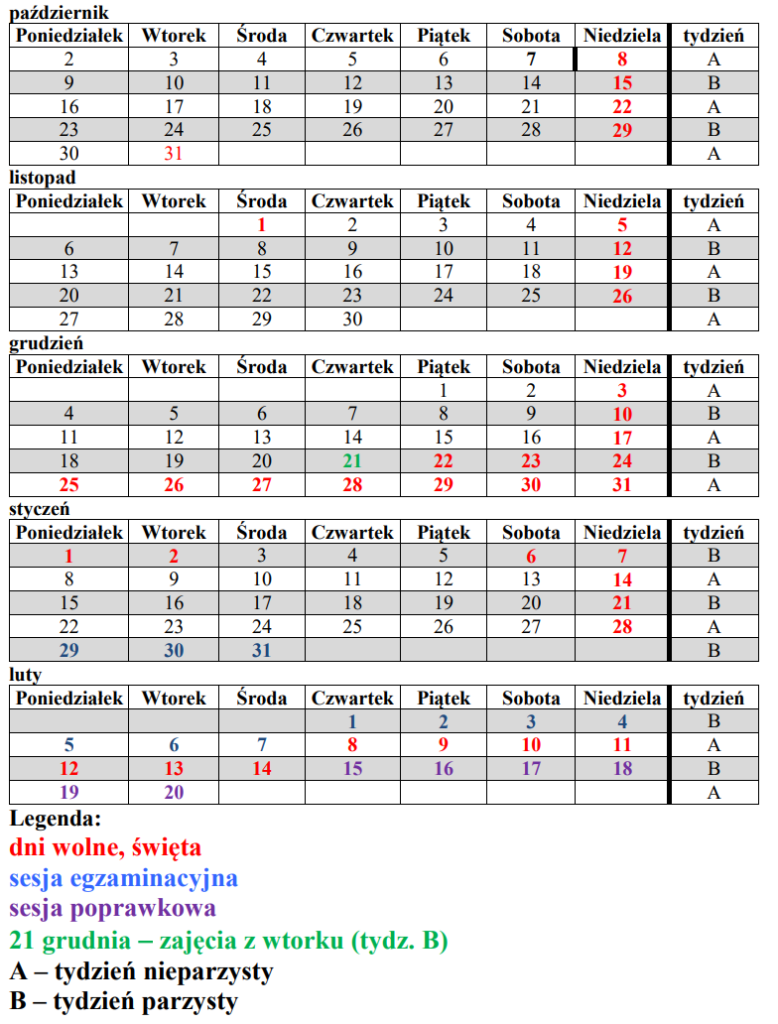 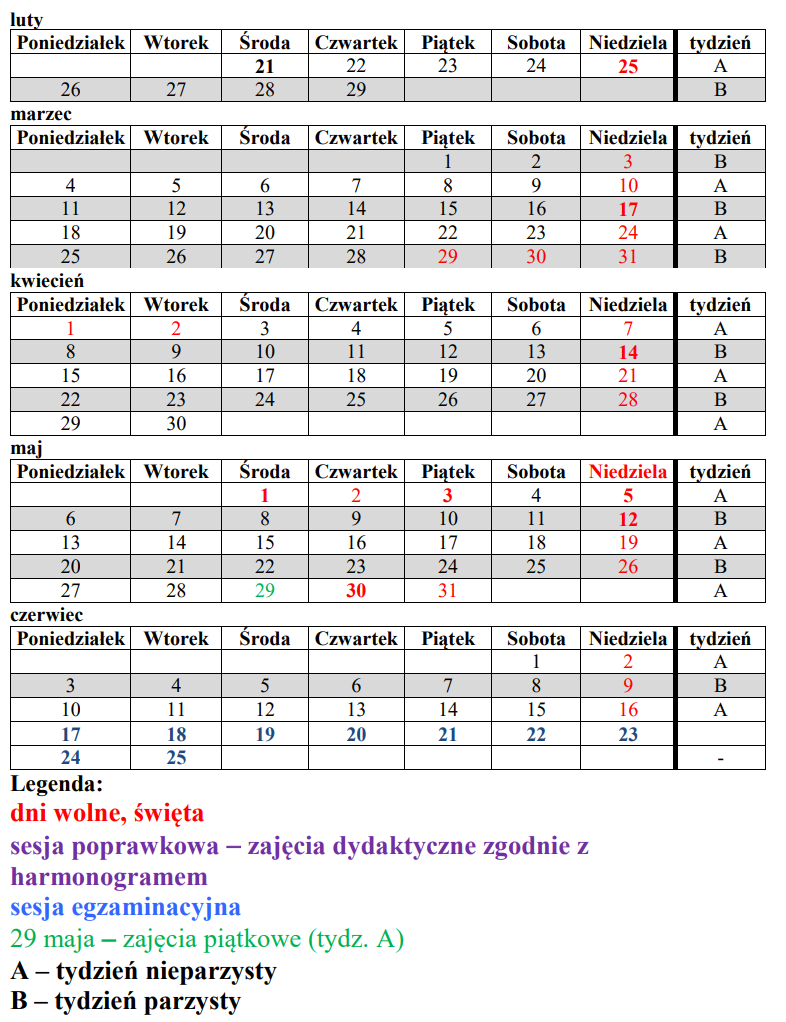 